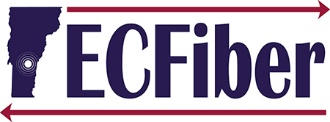 ECFiber FactsVT Communications Union District of 24 townsAverage density - 14 premises per mileAverage take rate – 5-6 premises per mile~4,100 Customers~1000 miles of network completed~110 miles VTA Network – mixed use middle mile and distribution (Included in the 700)~ $30,000/ mile to build including 6 customer drops. FundingInitial $500,000 – ValleyNet and 2 Investors to build the initial pilot network in BarnardAdditional $7 million raised with promissory notes, we built where neighborhoods funded constructionCurrent Funding – Municipal Revenue Bonds, 2016,2017,20182016 and 2017 Bonds paid back all previous investors3 Years audited financialsCash Flow/ EBITDA PositiveCash Flow Positive, EBITDA Positive at ~1,500 Customers, 225 miles of networkChallengesUtility Pole Make Ready costs and timingWeatherRedundancy within the networkSetting expectationsInside premise wirelessSpeed testingAffordable backhaulLessons Learned Design whole towns or service areas at a time, include all premises +10% or moreRun high count fiber over major routesBuilding 250 miles is an 18 month projectConstruction’s longest time frame is the utility make ready workOur cost per mile construction is lower than most because we are a municipality and operated by a not-for-profitProviding television services is not necessaryVoice support is a greater percentage of help calls, most customers don’t understand VoIP. 85% of customers take phone servicePatience, Perseverance – if it were easy, it would already be done.Community involvement, ‘buy-in’ is essentialMiles of fiber is not necessarily miles of road, but road miles can be an adequate estimatorCarole Monroe - 603-831-4909 - carole.monroe@valley.net